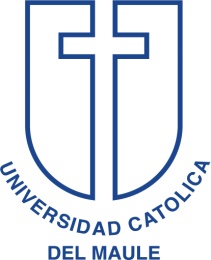 												FOTOFICHA DEL ALUMNOMagíster en Producción Agropecuaria SostenibleIDENTIFICACIÓNNombre del AlumnoR.U.T.:			Fecha de Nacimiento:		/	/	Estado Civil:			Nacionalidad:					DIRECCIÓN DEL ALUMNOParticular:															(Población, Villa, Calle, Nº)Comuna:			Ciudad:			Región:			Fono:		Lugar de Trabajo:												Comuna:			Ciudad:			Región:			Fono:		Correo Electrónico:												Cargo que desempeña:			Antigüedad Empresa:				ESTUDIOSEstablecimiento Educación Media:										Año de Egreso Enseñanza Media:										Estudios Superiores:												Título Obtenido:												OBSERVACIONES 											DECLARO BAJO FE DE JURAMENTO QUE LA INFORMACIÓN PROPORCIONADA PRECEDENTEMENTE ES VERÍDICA DE COMPROBARSE LO CONTRARIO, LA UNIVERSIDAD PODRÁ DISPONER DE MI VACANTE.	_______________________________	FIRMA ALUMNO